CONTRAVALOAREA ACTELOR DE IDENTITATE1. CARTEA DE IDENTITATE		  			- 7 lei2. CARTEA DE IDENTITATE PROVIZORIE 	- 1 leu3. TAXĂ FURNIZĂRI DATE                                      - 1 leu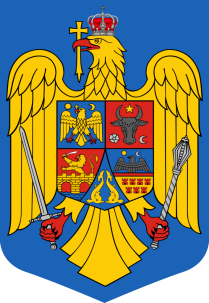 ROMÂNIAJUDEŢUL TIMIŞCONSILIUL LOCAL AL COMUNEI DUDEŞTII NOISERVICIUL PUBLIC COMUNITAR LOCAL DE EVIDENȚĂ A PERSOANELORJudeţul Timiş, 307041, Dudeştii Noi, Calea Becicherecului, nr. 29Tel. 0256/378020, e-fax 0356/880197www.pcdn.ro comuna@dudestiinoi.ro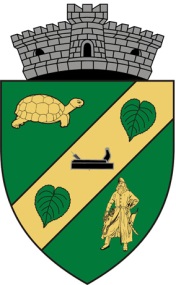 